Term 1 - 2020If you have any questions or would like further information during the term please feel free to make a time to meet. I can be contacted through email as below.cplater@bne.cathoic.edu.auMany thanksMrs Cindy PlaterEnglish: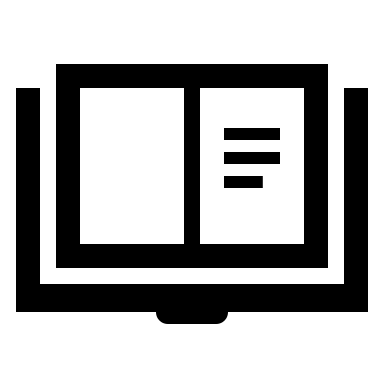 Through Term 1, students will be using a wide range of rich literature to support their reading, writing and comprehension skills. Students will explore how similar texts share characteristics and structure, such as narrative, persuasive and informative texts. They will explore how authors use language features such as adjectives to describe characters and events in texts. Students will identify the purpose of texts and give reasons to support their answers. Students will be supported in their writing to create a variety of texts where they can use their imagination and word knowledge. They will be encouraged to set personal goals for their writing development.Students will also engage in guided reading groups that will focus on decoding skills, fluency and comprehension. We will be supported in our learning through our Enrichment Teachers on a weekly basis.Mathematics: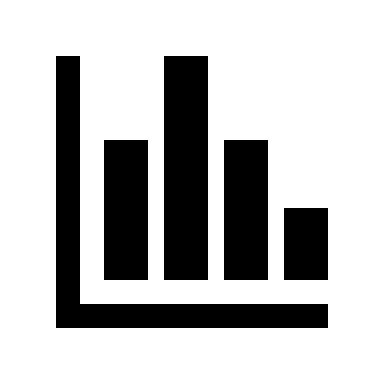 This term students will use a variety of materials, visuals, inquiry questions and problem-solving skills in the area of Mathematics. They will be exploring numbers and how these can be represented in a variety of ways including place value. They will be exploring counting patterns of 2’s, 3’s, and 5’s. Students will be connecting our daily routine of the class calendar with our learning in Maths. We will explore days, weeks, months and seasons. We will list and discuss significant events in our school and local community.In the strand of Measurement and Geometry students will explore location. They will interpret simple maps of familiar locations and  will investigate a ‘birds’ eye’ view and utilise technology to show different viewpoints.Religious Education: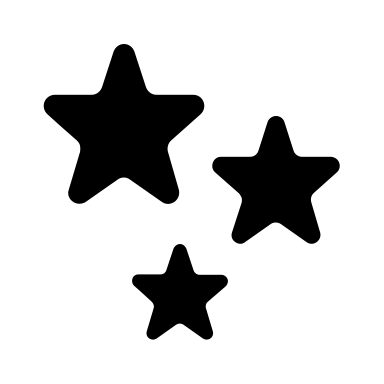 To begin the term students will participate in the exploration of both our school rules (ABS) and the ‘Keys to Success’.  Students will relate these rules to Old Testament stories. They will then work together to develop a Class Covenant for 2020 that links to our school year theme of “Embrace the Challenge in 2020”.Students will participate in a variety of prayer experiences including meditative prayer, centred breathing and using a labyrinth to encourage focus. Students will be learning about the sacredness of prayer spaces and begin to share individual prayers of thanks and forgiveness.  Science: Biological Sciences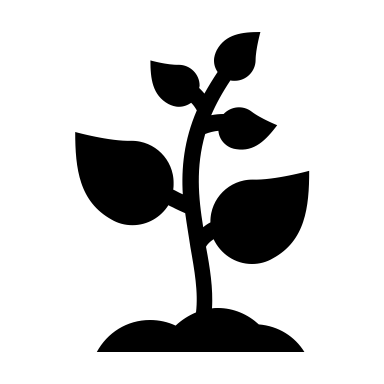 Students will build on their prior knowledge of living and non-living things and further understand what defines a living thing. Students will then explore and describe how living things grow and change. We will be basing our Science unit on our class Laudato si’ project of Editable Gardens. Students will have a hands-on role in planning, planting and maintaining our garden together with our Year 5 friends. Students will be able to record the growth and change of the plants and represent observations through drawings, tables and written responses.Visual Arts: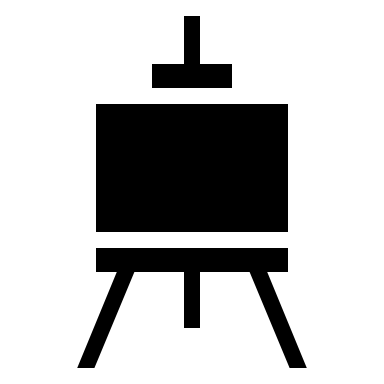 This Semester in Visual Art we'll be doing a unit on Touch, Texture, Tactile and Textiles.Students are very welcome to bring in any weavable materials- wool, wire, plastics, fabric, tubing etcPhysical Education: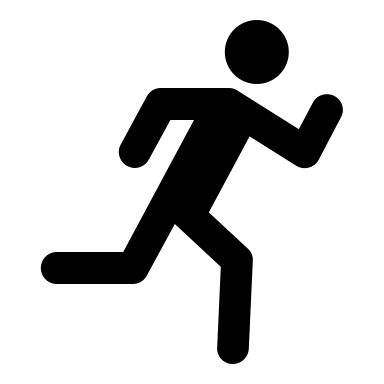 Students will create and participate in simple games with and without equipment.Students will be exploring how the natural environment can assist in creating fun activitiesMusic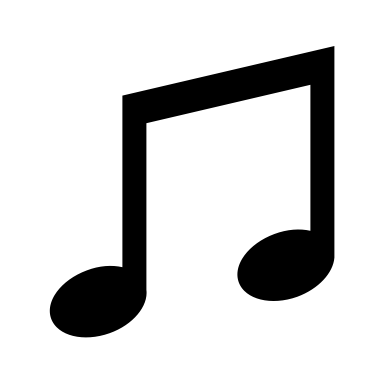 In music this Semester, we will consolidate our knowledge and understanding of the melodic and rhythmic aspects we learnt in Year 1 and use these in written form. Students will continue to use tuned and untuned percussion instruments to explore sound and create compositions. We will continue to develop pitch awareness and discernment. Students will respond to music and discern where and why people make music.Health: Being healthy safe and active.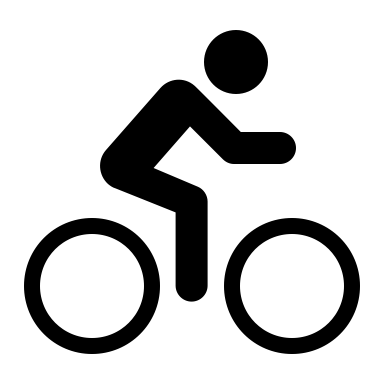 Students will be focusing on the following areas of health and physical education:Personal talentsPersonal strengthsGrowing and changingThey will recognise how their individual strengths and talents make them unique. Students will be able to describe the physical and social changes to themselves as they grow and change. We will be linking this knowledge to our Science unit.Japanese: 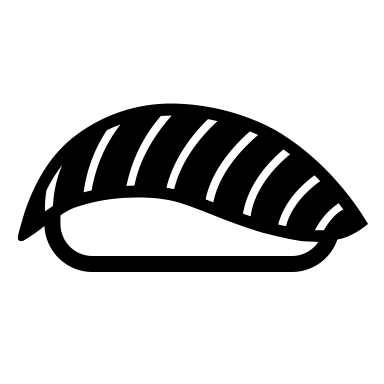 To be advised later in the term.HaSS – History and Social Sciences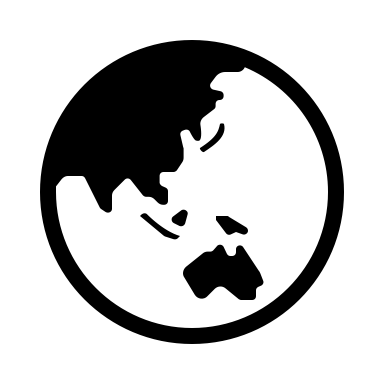 Students will firstly engage in the History strand of HaSS. They will investigate place and what makes a place significant to the community. Students will pose questions based on photographs and artefacts of the past. They will explore our local community and places of significance such as our school, parish church, and local memorial parks.